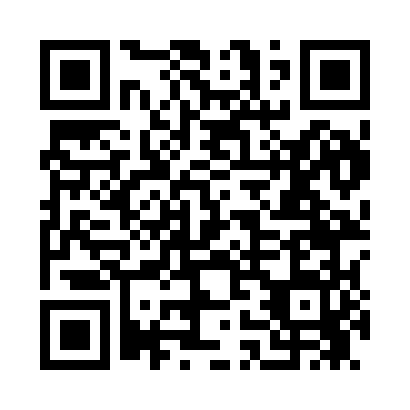 Prayer times for Sumach, Missouri, USAMon 1 Jul 2024 - Wed 31 Jul 2024High Latitude Method: Angle Based RulePrayer Calculation Method: Islamic Society of North AmericaAsar Calculation Method: ShafiPrayer times provided by https://www.salahtimes.comDateDayFajrSunriseDhuhrAsrMaghribIsha1Mon4:185:461:044:548:229:502Tue4:195:471:044:558:219:493Wed4:195:471:044:558:219:494Thu4:205:481:054:558:219:495Fri4:215:481:054:558:219:486Sat4:215:491:054:558:219:487Sun4:225:491:054:558:209:488Mon4:235:501:054:558:209:479Tue4:245:511:054:568:209:4710Wed4:255:511:054:568:209:4611Thu4:255:521:064:568:199:4512Fri4:265:521:064:568:199:4513Sat4:275:531:064:568:189:4414Sun4:285:541:064:568:189:4315Mon4:295:541:064:568:179:4316Tue4:305:551:064:568:179:4217Wed4:315:561:064:568:169:4118Thu4:325:571:064:568:169:4019Fri4:335:571:064:568:159:4020Sat4:345:581:064:568:159:3921Sun4:355:591:064:568:149:3822Mon4:365:591:064:568:139:3723Tue4:376:001:074:568:129:3624Wed4:386:011:074:558:129:3525Thu4:396:021:074:558:119:3426Fri4:406:021:074:558:109:3327Sat4:416:031:074:558:099:3228Sun4:426:041:064:558:099:3029Mon4:436:051:064:558:089:2930Tue4:446:061:064:548:079:2831Wed4:456:061:064:548:069:27